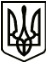 МЕНСЬКА МІСЬКА РАДА(шістнадцята сесія восьмого скликання)РІШЕННЯ25 січня 2022 року	м. Мена	№ 29Про припинення права оренди земельними ділянками (невитребуваними паями) за межами с. КиселівкаРозглянувши звернення інженера-землевпорядника Ніколайчика Костянтина Олексійовича, що діє в інтересах ТОВ «Агроресурс - 2006», відповідно до довіреності від 15 листопада 2019 року, реєстраційний номер 1198 щодо припинення права оренди на земельні ділянки (невитребувані паї) загальною площею 134,9660 га для ведення товарного сільськогосподарського виробництва на території Менської міської територіальної громади за межами с. Киселівка, відповідно до договору оренди невитребуваних земельних часток (паїв) від 19 серпня 2013 року, укладеного між Менською райдержадміністрацією та ТОВ «Агроресурс - 2006», зареєстрований у книзі записів реєстрації договорів оренди земельних часток (паїв) Киселівської сільської ради за №01 від 29.08.2013 року та загальною площею 167,4802 га для ведення товарного сільськогосподарського виробництва на території Менської міської територіальної громади за межами с. Киселівка, відповідно до договору оренди невитребуваних земельних часток (паїв) від 09 квітня 2014 року, укладеного між Менською райдержадміністрацією та ТОВ «Агроресурс - 2006», зареєстрований у книзі записів реєстрації договорів оренди земельних часток (паїв) Киселівської сільської ради за №02 від 29.04.2014 року, за згодою сторін, керуючись ст.ст. 12, 122, 123,1481 Земельного кодексу України, Законом України «Про оренду землі», ст. 26 Закону України «Про місцеве самоврядування в Україні», Законом України «Про землеустрій» Менська міська рада ВИРІШИЛА:Припинити ТОВ «Агроресурс - 2006» право оренди на земельні ділянки (невитребувані паї) загальною площею 134,9660 га для ведення товарного сільськогосподарського виробництва на території Менської міської територіальної громади за межами с. Киселівка, відповідно до договору оренди невитребуваних земельних часток (паїв) від 19 серпня 2013 року, укладеного між Менською райдержадміністрацією та ТОВ «Агроресурс - 2006», зареєстрований у книзі записів реєстрації договорів оренди земельних часток (паїв) Киселівської сільської ради за №01 від 29.08.2013 року та земельні ділянки (невитребувані паї) загальною площею 167,4802 га для ведення товарного сільськогосподарського виробництва на території Менської міської територіальної громади за межами с. Киселівка, відповідно до договору оренди невитребуваних земельних часток (паїв) від 09 квітня 2014 року, укладеного між Менською райдержадміністрацією та ТОВ «Агроресурс - 2006», зареєстрований у книзі записів реєстрації договорів оренди земельних часток (паїв) Киселівської сільської ради за №02 від 29.04.2014 року, за згодою сторін.ТОВ «Агроресурс - 2006» укласти додаткові угоди про розірвання Договорів оренди невитребуваних земельних часток (паїв): від 19 серпня 2013 року, укладеного між Менською райдержадміністрацією та ТОВ «Агроресурс - 2006», зареєстрований у книзі записів реєстрації договорів оренди земельних часток (паїв) Киселівської сільської ради за №01 від 29.08.2013 року;від 09 квітня 2014 року, укладеного між Менською райдержадміністрацією та ТОВ «Агроресурс - 2006», зареєстрований у книзі записів реєстрації договорів оренди земельних часток (паїв) Киселівської сільської ради за №02 від 29.04.2014 року.Контроль за виконанням рішення покласти на заступника міського голови з питань діяльності виконавчих органів ради В.І. Гнипа та на постійну комісію з питань містобудування, будівництва, земельних відносин та охорони природи.Міський голова	Геннадій ПРИМАКОВ